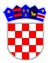 REPUBLIKA HRVATSKAVUKOVARSKO-SRIJEMSKA ŽUPANIJAOPĆINA NEGOSLAVCIOPĆINSKI NAČELNIKKLASA: 100-01/23-01/04URBROJ: 2196-19-01-24-17Negoslavci, 19. veljače 2024. godineOpćinski načelnik Općine Negoslavci, na temelju članka 32. Statuta Općine Negoslavci  („Službeni glasnik Općine Negoslavci 1/21 i 7/23), Odluke Ministarstva rada, mirovinskog sustava, obitelji i socijalne politike o financiranju, KLASA: 984-01/23-01/29, URBROJ:524-07-02-01-01/2-23-11 od 12. prosinca 2023. godine (dalje u tekstu: Oduka) i Ugovora o dodjeli bespovratnih sredstava za projekte koji se financiraju iz Europskog socijalnog fonda plus, Programa Učinkoviti ljudski potencijali 2021.-2027. Kodni broj: SF.3.4.11.01.0132, „Zaželi-Negoslavci-faza IV“ (dalje u tekstu: Ugovor o dodjeli bespovratnih sredstava), objavljujeJAVNI POZIV za prijem u radni odnos na određeno vrijeme u projektu „Zaželi-Negoslavci-faza IV“na radno mjesto: radnik/ca za pružanje usluge potpore i podrške1. Broj traženih radnika: 19 osoba2. Vrsta zaposlenja: predviđeno trajanje radnog odnosa na određeno vrijeme: 30 mjeseci3. Radno vrijeme: puno radno vrijeme4. Mjesto rada: poslovi će se obavljati na području Općine Negoslavci5. Javni poziv vrijedi: od 19.02.2024. do 27.02.2024.g6. Opis poslova:organiziranje prehrane (pomoć u pripremi obroka, pomoć u nabavi hrane i dr.)obavljanje kućanskih poslova (pranje suđa, pospremanje stambenog prostora, donošenje vode, ogrijeva i slično, organiziranje pranja i glačanja rublja, nabava lijekova i drugih potrepština i dr.)održavanje osobne higijene (pomoć u oblačenju i svlačenju, u kupanju i obavljanju drugih higijenskih potreba i dr.)zadovoljavanje drugih svakodnevnih potreba.Pružatelj usluge će pružiti uslugu za najmanje 6 pripadnika ciljane skupine.Riječi i pojmovi u ovom Javnom pozivu koji imaju rodno značenje, odnose se jednako na muški i ženski rod, neovisno u kojem su rodu navedeni.Na javni poziv se mogu prijaviti osobe oba spola.Razina obrazovanja: najviše srednja škola.7. Prijavi na Javni poziv kandidati su dužni priložiti:7.1. Obrazac za prijavu te davanje suglasnosti o korištenju osobnih podataka (može se preuzeti na stranicama Općine Negoslavci http://opcina-negoslavci.hr/ nastavno na ovaj poziv ili osobno u prostorijama Projekt centra Negoslavci, Braće Nerandžića 2, Negoslavci)7.2. Životopis7.3. Preslika osobne iskaznice7.4. Preslika dokaza o završenoj školi (preslika svjedodžbe - ukoliko je primjenjivo, a za osobe bez završene osnovne škole – izjava da nema završenu osnovnu školu)7.5. Potvrda izdanu od strane HZMO o podacima evidentiranom u bazi podataka ili elektronički zapis o radnom stažu (datum izdavanja potvrde ne smije biti raniji od datuma objave poziva)  Sve informacije o Javnom pozivu mogu se dobiti radnim danom, na kontakt broj 032/517-035 Sanja Sredojević i Bojan Latinović ili osobnim dolaskom u Projekt centar Negoslavci, Braće Nerandžića 2,  od 09:00 do 11:00 h.Osobe koje se prijavljuju na poziv dužne su dostaviti svoju prijavu u ZATVORENOJ OMOTNICI putem pošte PREPORUČENO na adresu:OPĆINA NEGOSLAVCIVUKOVARSKA 732239 NEGOSLAVCI„JAVNI POZIV za prijem u radni odnos na određeno vrijeme u projektu „Zaželi-Negoslavci-faza IV“-NE OTVARAJ-Nepravovremene i nepotpune prijave neće se razmatrati.Kandidat koja nije podnio pravodobnu i urednu prijavu ili ne ispunjava formalne uvjete iz Javnog poziva, ne smatra se kandidatom prijavljenim na ovaj poziv.Javni poziv će biti objavljen na web stranicama Hrvatskog zavoda za zapošljavanje i internetskoj stranici Općine Negoslavci – http://opcina-negoslavci.hr/Sa kandidatima čije su prijave pravodobne, potpune i ispunjavaju uvjete će se obaviti razgovor (intervju) sa Povjerenstvom za provedbu Javnog poziva (dalje: Povjerenstvo) na temelju kojeg će se utvrditi rang lista kandidata.Vrijeme i mjesto održavanja intervjua bit će javno objavljeno na stranicama Općine Negoslavci najmanje dva dana prije održavanja razgovora (intervjua).Kandidat koji ne pristupi razgovoru, smatrat će se da je povukao prijavu na Javni poziv.Odluka o odabiru kandidata biti će objavljena na stranicama Općine Negoslavci.Općina Negoslavci zadržava pravno poništenja Javnog poziva, bez posebnog objašnjenja.            OPĆINSKI NAČELNIK                                                                                     Dušan Jeckov